        В соответствии с Указом Главы Республики Саха (Якутия) от 04 апреля 2020 г. № 1097 «О внесении изменений в Указ Главы Республики Саха (Якутия) от 17 марта 2020 г. № 1055 «О введении режима повышенной готовности на территории Республики Саха (Якутия) и мерах по противодействию распространению новой коронавирусной инфекции (COVID-19)», распоряжением главы муниципального образования «Ленский район» от 27 марта 2020 г. № 01-04-578/0 «О дополнительных мерах по недопущению завоза и распространения коронавирусной инфекции на территории МО «Ленский район» п о с т а н о в л я ю:Приложение №1 постановления главы от 30.03.2020 г. № 01-03-144/0 «Об утверждении перечня непродовольственных товаров первой необходимости на территории муниципального образования «Ленский район» дополнить пунктом 25 следующего содержания: «25. Автозапчасти (включая материалы смазочные, шины, покрышки, камеры)».Главному специалисту общего отдела (Иванская Е. С.) разместить настоящее постановление на официальном сайте муниципального образования «Ленский район» и в газете «Ленский вестник».3.    Контроль исполнения настоящего постановления оставляю за собой.Муниципальное образование«ЛЕНСКИЙ РАЙОН»Республики Саха (Якутия)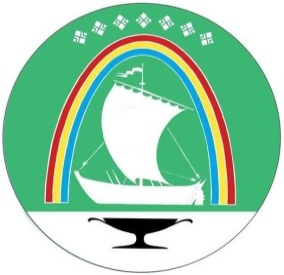 Саха Өрөспүүбүлүкэтин «ЛЕНСКЭЙ ОРОЙУОН» муниципальнайтэриллиитэПОСТАНОВЛЕНИЕ                  УУРААХг. Ленск                      Ленскэй кот «07» апреля 2020 года                                                   № 01-03-159/0от «07» апреля 2020 года                                                   № 01-03-159/0О внесении изменений в постановление главы от 30.03.2020 г № 01-03-144/0 И.о. главы                                   Д.С.Федюкович